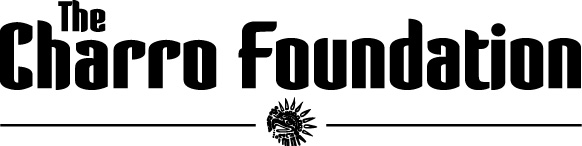 This report is due within 90 days of the completion of your project/event.The Charitable Contributions Committee requires this report to be on file to consider future funding.Explanation of how funds were used: What is the impact of the grant? (# of recipients served, expansion of programs, a story of a recipient)You are encouraged to send any digital photos and updates throughout the year to Beth Burnett at beth@charros.com or the address below. If photos include minor children, we require that your organization receives permission to share with the media, print or to post on our website. We request that you also include any collateral, news articles or photos recognizing the Scottsdale Charros at your organization or within the project.CEO or CFO Signature: __________________________________________________  Date: _______________Printed Name and Title: ______________________________________________________________________Please remit this form to:The Charro Foundation    10533 E. Lakeview Dr.    Scottsdale, AZ  85258Phone: (480) 990-2977    Fax: (480) 990-1971    www.charrofoundation.orgGrantee:Address:Purpose of Grant:Purpose of Grant:     Grant Amount:     Grant Amount:     Grant Amount:$           Total Budget for Program or Service:     Total Budget for Program or Service:     Total Budget for Program or Service:$           Amount Disbursed:     Amount Disbursed:     Amount Disbursed:$           Amount Remaining (please contact our office)     Amount Remaining (please contact our office)     Amount Remaining (please contact our office)$      